Тема № 6:   Обработка отдельных узлов деталей одежды. Влажно-тепловая обработка.Тема урока: Обработка прорезного кармана с накладной листочкой.Тип урока: урок изучения трудовых процессов и  операций.Цель урока:    Образовательная:	научить учащихся обрабатывать прорезной                               карман с накладной листочкой; выполнять влажно-тепловую обработку.Развивающая:	развивать у учащихся абстрактное мышление; самостоятельность; практические способы познавательной деятельности. Привитие умений и навыков учебной работы.Воспитывающая:	формирование научного мировоззрения, осуществление нравственного, эстетического и трудового воспитания; развития навыков коллективного труда.Методическая:	совершенствование организации методического процесса, повышение уровня педагогического мастерства.Межпредметные связи:	1. Основы конструирования и моделирования одежды:  «Функции одежды», «Внешний вид одежды, ее покрой».	2. Материаловедение: «Натуральные волокна», «Состав тканей».		3. Оборудование: «Устройство машины 1022 класса»	4. Технология одежды: «Машинные работы», «Ручные работы», «Обработка отдельных узлов и деталей одежды».Средства обучения: 		1. Материальные: натуральные образцы пооперационной  обработки прорезного кармана с накладной ласточкой.	2. Инструменты и оборудование: вспарыватель, нитки, игла, ножницы, утюг, проутюжильник.3. Технические: а) швейные машины 1022 кл.,              б) компьютерная техника;4. Плакаты: виды карманов.	5. Дидактический материал: а) тесты, б) эталон ответа теста, в) критерии оценок, г) инструкционно-технологические карты.Вводный инструктаж.Организационная часть.Проверка учащихся по списку, по внешнему виду (наличие спец. одежды и сменной обуви), готовность к уроку и соблюдение правил техники безопасности. Сообщение темы и цели урока.Актуализация знаний и умений (опрос предыдущего материала).Методы: фронтальный устный опрос  индивидуальная работа с тестами.Тема сегодняшнего урока «Обработка прорезного кармана с накладной листочкой». Прежде чем перейти к изучению нового материала, давайте вспомним вопросы предыдущих тем. На уроках Основы конструирования и моделирования одежды  мы изучали тему: «Функции одежды», «Внешний вид одежды, ее покрой».Вопрос:  Что такое чертеж?Ответ: Чертеж – графический конструкторский документ.Вопрос:  Дать определение - что такое линия?Ответ: Линия-  геометрическая фигура, определяющая границу, очертания контура или направление, уровень, графическую конфигурацию деталей одежды.По предмету Технология одежды мы изучали тему: «Машинные работы», «Ручные работы», «Обработка отдельных узлов и деталей одежды».Вопрос: что называют стежком? Ответ: Стежок-один элемент структуры,  полученный при ниточном способе между двумя проколами материала иглой.Вопрос:  На каком расстоянии от меловой линии и в какую сторону выплняют сметочные строчки?Ответ: Все сметочные строчки выполняют на расстоянии 0,1-0,15 см. от намеченной линии.Вопрос: С какой стороны располагают деталь, из которой выполняют посадку?Ответ: Деталь, из которой выполняют посадку, располагают сверху.Вопрос: Как классифицируют машинные швы?Ответ: Машинные швы классифицируют на соединительные, краевые, отделочные.Вопрос: Как правильно удалить строчки временного назначения?Ответ: Для удаления ниток сметывания нитку строчки разрезают ножницами через каждые 10-15 см., а затем вытягивают концы ниток из ткани колышком.По предмету  Материаловедение мы изучали тему: «Натуральные волокна», «Состав тканей». Вопрос:  Что называют пряжей, прядением?Ответ: Процесс, в результате которого  из волокнистой массы получают непрерывную нить – пряжу, называют прядением.Вопрос: Какие бывают группы волокон?Ответ:  Все волокна делятся на две группы: натуральные волокна и химические волокна.По предмету  Оборудование  мы изучали тему: «Устройство машины 1022 класса»Вопрос:  Какие механизмы обеспечивают работу швейной машины?Ответ: Швейные машины осуществляют работу при помощи различных механизмов: приводного устройства, передаточного механизма, рабочих механизмов.Вопрос: Какие части имеет передаточный механизм?Ответ: Передаточный механизм передает движение от приводного устройства к рабочим механизмам. Этот механизм состоит из махового колеса и главного вала.- Раздача учащимся тестов для определения краевых и отделочных швов.   Машинные швы. Краевые и отделочные.   - Целевой обход для проверки правильности выполнения тестов. - Проверка тестов по эталону ответов лучших учащихся (2 человека).- Воспроизведение на экране правильного варианта.   Машинные швы. Краевые и отделочные.Изложение нового материала с демонстрацией всех приемов и операций:В платьях, юбках карманы чаще всего являются декоративным элементом или выполняют утилитарные функции для размещения в них небольших предметов. С учетом места расположения на деталях верхней одежды они делятся на две группы: внешние и внутренние. Карманы в платьях могут быть прорезные, накладные и в швах.   Демонстрация на готовом изделии.Цель сегодняшнего урока производственного обучения: научиться обрабатывать прорезной карман с накладной листочкой.Ознакомление учащихся с инструкционно-технологической картой на экране.(Презентация)Метод:  объяснительно-иллюстративный.Техника безопасности при выполнении работ.- при работе с ножницами1. Хранить ножницы в футляре и в недоступном мест.2. Во время работы не оставлять лезвия ножниц открытыми.3. Передавать ножницы сомкнутыми лезвиями кольцами вперёд.- при работе с иглами, булавками, спицами и крючком1. Работать с напёрстком.2. Хранить иголки и булавки в определённом месте (специальной коробке, подушечке и т. д.), не оставлять их на рабочем месте, ни в коем случае не брать иголки, булавки в рот и не вкалывать их в одежду.3. Не пользуйтесь для шитья ржавой иголкой.4. Выкройки к ткани прикреплять острыми концами булавок в направлении от себя.5. Спицы и крючок хранить в чехле, по окончанию работы убирать их в недоступное место.6. Куски сломанных иголок или булавок собирать и отдавать учителю.- при работе с электроприборами1. Перед работой с электроприбором проверить исправность шнура, о неполадках сообщить мастеру п/о.2. Включать и выключать электроприборы сухими руками за корпус вилки.3. Во время работы  стоять на резиновом коврике.4. Не оставлять включенным электроприбор без присмотра.5. Утюг ставить только на специальную жаростойкую подставку.6. Во время работы следить, чтобы шнур не касался подошвы утюга.7. Хранить утюг в вертикальном положении.- при работе на швейной электромашине1. Перед работой волосы убрать под косынку.2. Сидеть на всей поверхности стула, слегка наклонив корпус и голову вперёд, перед иглой.3. Расстояние от работающего до машинки должно быть 10-15 см.4. Перед работой удалить из изделия иглы и булавки.5. На платформе машинки не должно находиться посторонних предметов. 6. Руки во время работы должны быть на безопасном расстоянии от движущихся деталей машинки.7. Подключать швейную машину к сети и отключать при разрешении мастера п/о. 8. При подключении сначала подключать педаль к машине , а потом машину в сеть. При отключении - наоборот (сначала от сети, затем -от машинки)9. Следить за тем, чтобы рядом с педалью не  было сумок и пакетов. Ногу убирать с педали, если работа временно  приостановлена.10.Запрещается менять движущиеся части машины при включённом оборудовании в сеть.11.Ногу на педали держать так, чтобы машинка работала с одинаковой скоростью.12.По окончании работы убрать рабочее место, вытереть педаль. ( Пригласить учащихся к рабочему месту мастера).           Демонстрация мастером производственного обучения пооперационной обработки прорезного кармана с накладной листочкой.- упражнения по выполнению проверка деталей кроя кармана.- упражнения по разметке входа в карман; приклеивание долевика. - упражнения по соединению листочки с подкладкой кармана.- упражнения по притачиванию листочки к полочке.- упражнения по притачиванию подкладки подзора подкладки кармана.- упражнения по притачиванию подзора к полочке.- упражнения по разрезанию входа в карман, стачиванию подкладки кармана.- упражнения по закреплению концов  листочки, ВТО кармана.- соблюдение т.б. и электробезопасности.Закрепление вводного инструктажа.- расскажите и покажите, как выполняют проверку деталей кроя кармана.- расскажите и покажите, как размечают вход в карман; приклеивают долевик.- расскажите и покажите, как соединяют листочку с подкладкой кармана,- расскажите и покажите, как притачивают листочку к полочке,- расскажите и покажите, как притачивают подкладку подзора подкладки кармана,- расскажите и покажите, как притачивают подзор к полочке, - расскажите и покажите, как разрезают вход в карман и стачивают подкладки кармана,- расскажите и покажите, как закрепляют концы  листочки, выполнят ВТО кармана.- расскажите о соблюдение т.б. при выполнении  ВТО работ.         Выдача задания и расстановка по рабочим местам.         Технологический перерыв. (10 мин.)Текущий инструктаж и самостоятельная работа учащихся.Освоение приемов  по выполнению обработки  прорезного кармана накладной листочкой.1 ц.о. Проверка правильности  выполнения проверки деталей кроя кармана, разметки входа в карман; приклеивания долевика. Соблюдение т.б. и электробезопасности. 2 ц.о. Проверка правильности выполнения  соединения листочки с подкладкой кармана , притачивания листочки к полочке, притачивания подкладки подзора подкладки кармана. Рациональное использование рабочего времени. 3 ц.о. Проверка правильности выполнения разрезания входа в карман  и стачивания подкладки кармана; закрепления концов  листочки, ВТО кармана.  Проверка бережного отношения к инструментам и приспособлениям, к оборудованию. Уборка рабочего места.Заключительный инструктаж.1.Подведение итогов дня.2.Выставление оценок с краткой аннотацией.3.Объявление лучших работ учащихся.Повторить терминологию влажно-тепловых работ.Используемая литература:М.А, Силаева « Пошив изделий по индивидуальным заказам», Н.С. Иванченко « Технология швейного производства», Т.С. Сотникова « Технология одежды» рабочая тетрадь, практикум по производственному обучению профессии « Портной», А. Т. Труханова « Технология женской и детской одежды», Э.К. Амирова « Конструирование одежды», Г.А. Иконникова « производственное обучение портных по пошиву легкого платья», Л.М. Дашкевич « Швея, портной» лабораторный практикум по технологии пошива одежды. Материалы использованы сайта http://www.osinka.ru.Наименование шваРисунок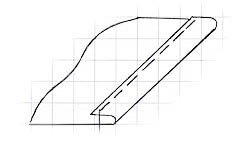 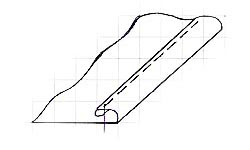 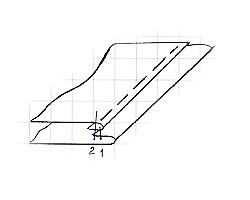 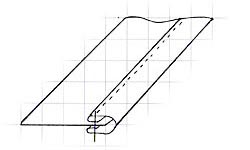 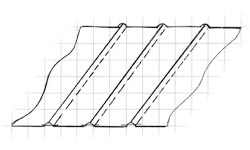 Наименование шваРисунокШов вподгибку с открытым срезомШов в подгибку с закрытым срезомШов в подгибку с закрытым срезомОкантовочный шов с закрытыми срезамиЗастрочные швы